Common VCL Problems and their ResolutionApplication-side:Reporting-side:Database-side:Problem DescriptionResolution1.User is not able to see the “Custom Reports” link.Verify that the user has been setup as either “Admin” or “Super Admin” in the application; otherwise they will not be able see the Reports.Note: Granting users the admin level privilege to a user is a decision handled by the Business Owners, such as Nelson Peck or Dr. Garcia.Problem DescriptionResolution1.User is not able to view the Reports page.The reports home page opens up in a separate tab. Verify whether or not the user is looking at the right tab.2.User is getting the message: “You do not have access to view this page”The user has not been setup as a member of either VCLREPORTVIEWER or VCLREPORTMANAGER groups.The business owner will need to follow the AITC 9957 process in order to get the user added to the appropriate group.3.User can view the reports, but is unable to create their own reports.Only members of the VCLREPORTMANAGER group are authorized to create reports.The business owner will need to follow the AITC 9957 process in order to get the user added to the appropriate group.3.While trying to save a report, the user is getting: “Error Access Denied” message.In example below, User tries to save the report in “Models” folder.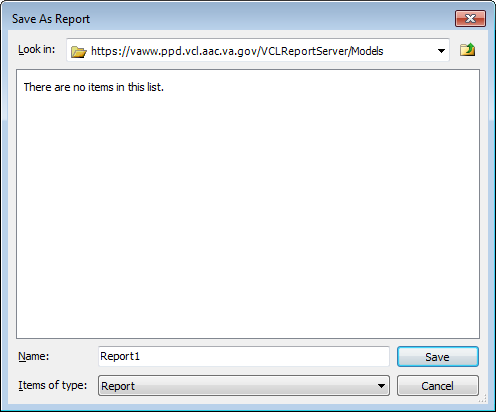 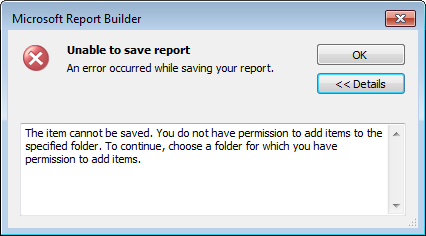 Users can only save reports into the “User Reports” folder. Verify that User is trying to save report into the right folder.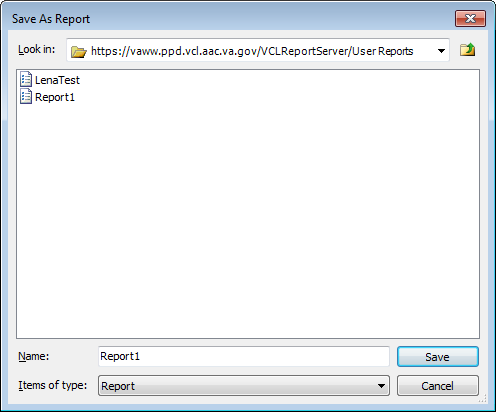 4.The user account is to be made inactive.The business needs to initiate the AITC 9957 process in order to get the user removed from VCLREPORTVIEWER / VCLREPORTMANAGER group.Problem DescriptionResolution1.Users typically do not see database related problems, because this is at the “back-end”.However, in case the application pages are not displaying, or the performance is slow, the DBA may perform checks to verify the health of the database:Connect to the database using SQL Server Enterprise Manager and verify that it is up and running. Check to see whether there is room in the Tablespaces and in the corresponding File systems.